Tree City Fall Festival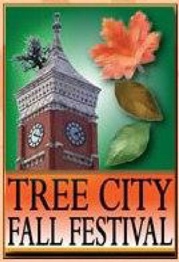 JUNIOR MISS TREE CITY2019 Entry Form MANDATORY PRACTICE DATES AND TIMES1st Practice: August 24, 9:00 am 2nd Practice: September 7, 9:00 am Rehearsal: September 12, TBDPlease Mail Applications To:1304 W Ryle Dr N, Greensburg, IN 47240Or, Drop Off at Greensburg City HallDeadline: August 1, 2019No applications will be accepted past this date.Please TYPE OUT your responses!In the Junior Miss Tree City 2019 (JMTC), contestants will be scored in: Personal Interview, Business Wear, Festival Wear, and Formal Wear. Contestants with the highest scores will be awarded the title of Junior Miss. Winners will be required to participate in the 2019 Tree City Fall Festival Parade. Winners will be announced at the 2019 Tree City Fall Festival. If Junior Miss Tree City is unavailable to perform her duties, 1st Runner Up will take over. You will have to choose a Fall themed costume. Please have your responses to why you chose this costume by the 2nd meeting, and no later.  Part A: Candidate GuidelinesCandidates must be in 6th, 7th, or 8th Grade during the 2019-2020 school year. Candidates must presently be enrolled in school and in good acedemic standing with their school system. Candidates must be female. Candidates must be involved in at least one worthwhile extracurricular activity within Decatur County.Candidates must be single, and never have been married. Candidates must not be pregnant, or have ever been pregnant. Candidates must be willing to make public appearances throughout her reign.Candidates must claim legal residence in Decatur County, Indiana. Candidates must secure a sponsor for the pageant. Sponsor must pay $75.00. Checks should be made payable to: Tree City Fall Festival. This is due August 1st. Candidates must abide by all rules or contestant is up for termination by Committee decision. If winner is unable to complete her duties as Junior Miss Tree City, then 1st Runner Up will take over. Understand that you are a public figure when you enter the pageant. Photos, name, and other information will be put on the Facebook Page, other social media sites, and news outlets. Understand that the Junior Miss Tree City Coordinator holds the right to add/remove rules throughout the contest & throughout Junior Miss Tree City’s reign. Part B: Personal InformationName:      Name of Parents:      Address:      Main Phone:      Email:      Date of Birth:       						Age:      (Note: Applicants Must Be Enrolled in 6th, 7th, or 8th Grade for the 2019-2020 School Year.)Do you have a Facebook Profile? *Please make sure you “Like” the Facebook Pages for Junior Miss Tree City and the Tree City Fall Festival.Are you married? Do you have a child(ren)? Are you pregnant? Note: You are ineligible to compete in this pageant if you answered “Yes” to any of these three questions.Part C: Academics/High School Students(If you have already graduated from High School, refer to Part C.)Are you presently attending: Greensburg Junior High School	Grade: South Decatur			Grade: North Decatur			Grade: St. Mary’s				Grade: Home Schooled 			Grade: Part D: Employment Information Are you presently employed? If Yes, are you employed part or full time? If Yes, name of place of employment:      If Yes, how long have you been employed there?      If No, have you previously been employed? If Yes, where?      Part E: Tell us about You! Activities you are involved in:      Interests and Hobbies:      Honors & Awards Received:      Future Plans:      What do you love about Greensburg? (Short Response)      Why would you like to be Junior Miss Tree City 2019? (1-page typed essay. This will be used if there is a tie. Please attach to application.) Attached? Part F: AffirmationI,      , affirm all information entered on this application is true and valid. As a participant of the pageant I will: Participate in the pageant on Saturday, September 14th. Participate in crowning on Friday, September 20th. Abide by all rules stated in Part A. Participate in the Tree City Fall Festival Parade on Saturday, September 21st, 2019 at the time instructed by the Pageant Coordinator or Director.Recruit a local business to sponsor me as a participant for the pageant. I will take a completed sponsor form to the local business and receive a $75.00 fee from sponsor. Due by August 1, 2019. Attend the 2020 Junior Miss Tree City Fall Festival Pageant and assist in the crowning of the 2020 Junior Miss Tree City Fall Festival. I have signed and understand Part A and Part F of the 2019 entry form for the Miss Tree City Pageant. Signature of Contestant: __________________________________________________ Date: ___________Parent/Guardian: _________________________________________________________ Date: ___________Note: You must have your parent or guardian’s signature to participate.